Budget & Academic Policy Committee  College of Education, Health & Human Services (CEHHS)     
Minutes – September 3, 2019  12:00 PM - 1:30 PM in UH 449   Committee Members:  CALL TO ORDER  Establish quorum:  YesAPPROVAL OF AGENDA  Moved to Approve as Amended: Lori HeislerSeconded: Laurie StowellUnanimously ApprovedAPPROVAL OF MINUTES  Moved to Approve: Seconded:OLD BUSINESS:NEW BUSINESS:Budget allocations overview(Kristan) Connections to three-year rolling plan and EL share allocationsBase and Salaries are complete and the response to the three-year plan will be sent out this week so CEHHS will know what was approved.No FTEs growth, but our college will receive growth funds as dictated by the President’s Office. In fact, the college’s FTEs dropped by 1.2% due to degree planner. EL share allocations are being reformatted and sent out to the units within a few weeks.Nursing questioned how to grow a new stateside program, like their planned DNP, with the FTEs restrictions. It was suggested to submit a proposal explaining the regulatory and Chancellor pressures upon the school for the program being forced stateside to the Provost’s.Any specific directions for BAPC?Dr. Kristan noted BAPC was the keeper of the three-year plan and making changes, but ultimate decision authority for BAPC’s future lies with the committee.CEHHS meeting with President NeufeldtListening and Learning TourAmy Carney and Lori Heisler volunteered.Need a representative for September 20, 12:30 – 3:30Role of BAPC in College faculty governanceReview committee chargeMembers were encouraged to go to their units and ask for their input on how they envision BAPC’s role with the revenue share (19.20) and profit shares (moving forward).Increasing allocation to lecturer development and travel. Discussion surrounding how to facilitate additional funding and the rubric to approve and weigh lecturer requests. Work with CCC and Dean’s Office to reviseGoal is to have a workable draft of the vision and bylaws of BAPC for the college and CCC by December or late November.Action Items:Dr. Daniels will work with Malachi to have Zoom meetings set up for faculty that are unavailable or stuck in ELB due to schedule conflicts.Members are asked to review the changes to the bylaws for BAPC and be prepared to discuss them at the next meeting. They are stored in SharePoint at this location: https://csusm.sharepoint.com/:w:/r/sites/college_of_education_health_and%20_human_services/deans_office/administration/Shared%20Documents/Governance/Standing%20Committees/Committee_BAPC/agendas_minutes/AY%202018-19/Charge%20%26%20Bylaws/BAPC%20Charge%20%26%20Bylaws_Draft_20181106_NoMarkUpsShown.docx?d=w6d35f34cc6ee42c8bbf3980b36920a16&csf=1&e=ehgVeI Members are asked to review the allocations presented by Dean Ayala at Fall Convocation (included below) with their units and bring feedback and suggestions regarding items labeled TBD/BAPC/CCC.Current allocations from Dean’s All College presentation for your information: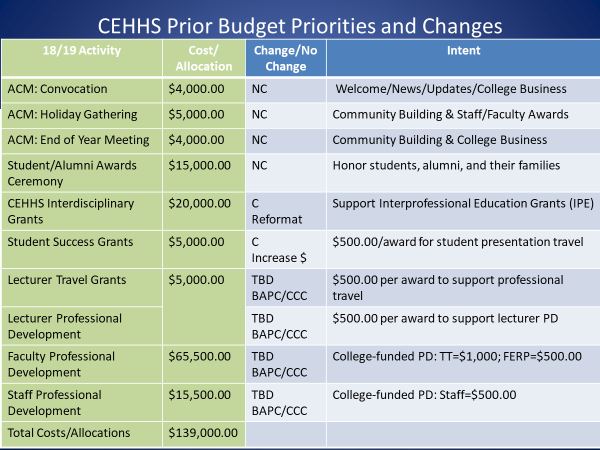 Adjournment: 12:58pm XLaurie Stowell   School of Education  Amy Carney  School of Nursing  XErika Daniels  School of Education  XLori Heisler  At-Large  Matthew SchubertSchool of Health Sciences & Human Services  XShannon Cody, Director  CEHHS Student Services (Non-voting)  XTeru Toyokawa  School of Health Sciences & Human Services  VacantStaff (Non-voting)  XSusan Andera  School of Nursing   XDeborah Kristan, Associate Dean  CEHHS (Non-voting)  